Animoto instructionsCreate a slide show using photographs and musicCollect a series of 8–15 images that you wish to present in a 30 second slide show. Choose and save an MP3 music file to accompany your images from the Creative Commons site Jamendo to your folder. You may also use music or images provided by Animoto. Go to Animoto <http://animoto.com/create>. Sign up to register for Animoto. Your email will not show in public. To find your completed video, look in My videos. Send the URL of your completed video to your teacher so they can click to see it without joining Animoto. 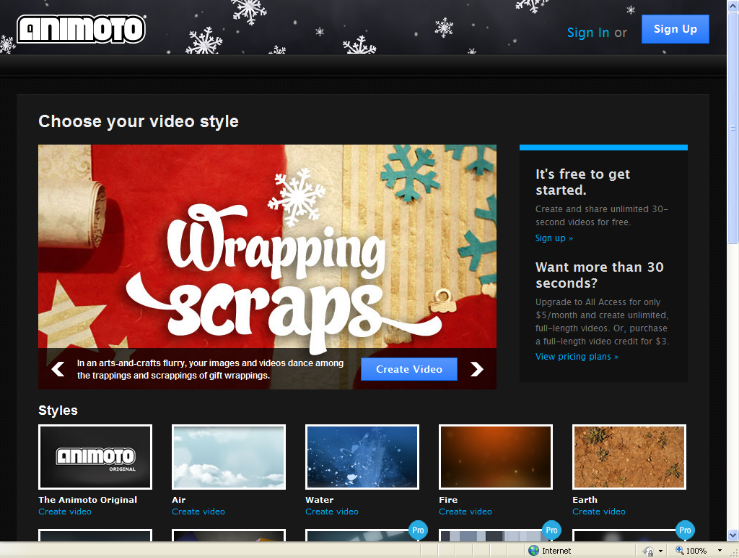 Styles: Choose The Animoto original and click on Create video. Choose make a 30-second video for free. You will now need to Sign in.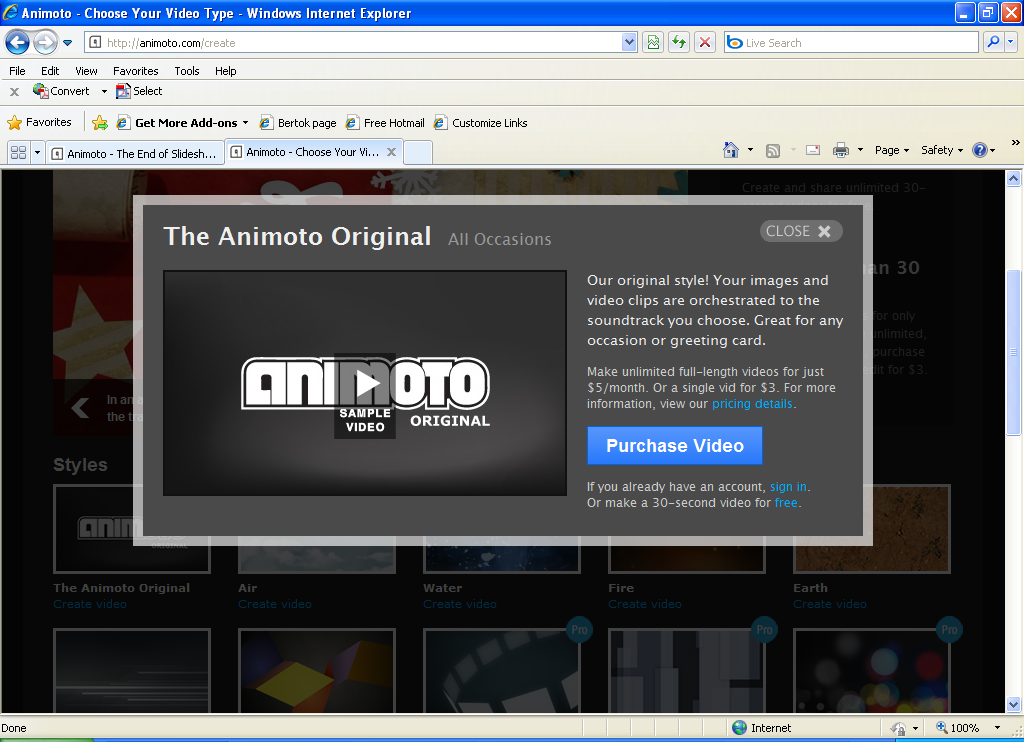 Upload pictures from the folder on your computer or select images from the collection.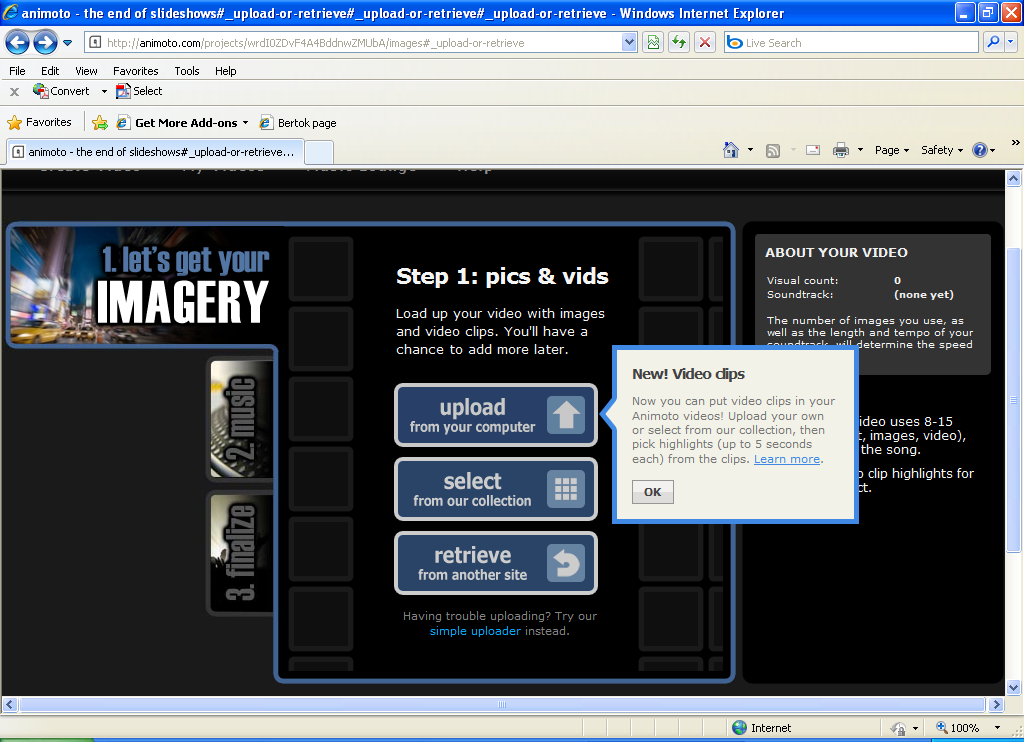 In your folder, highlight all the selected pictures and click the open command – this will import all the pictures at once. 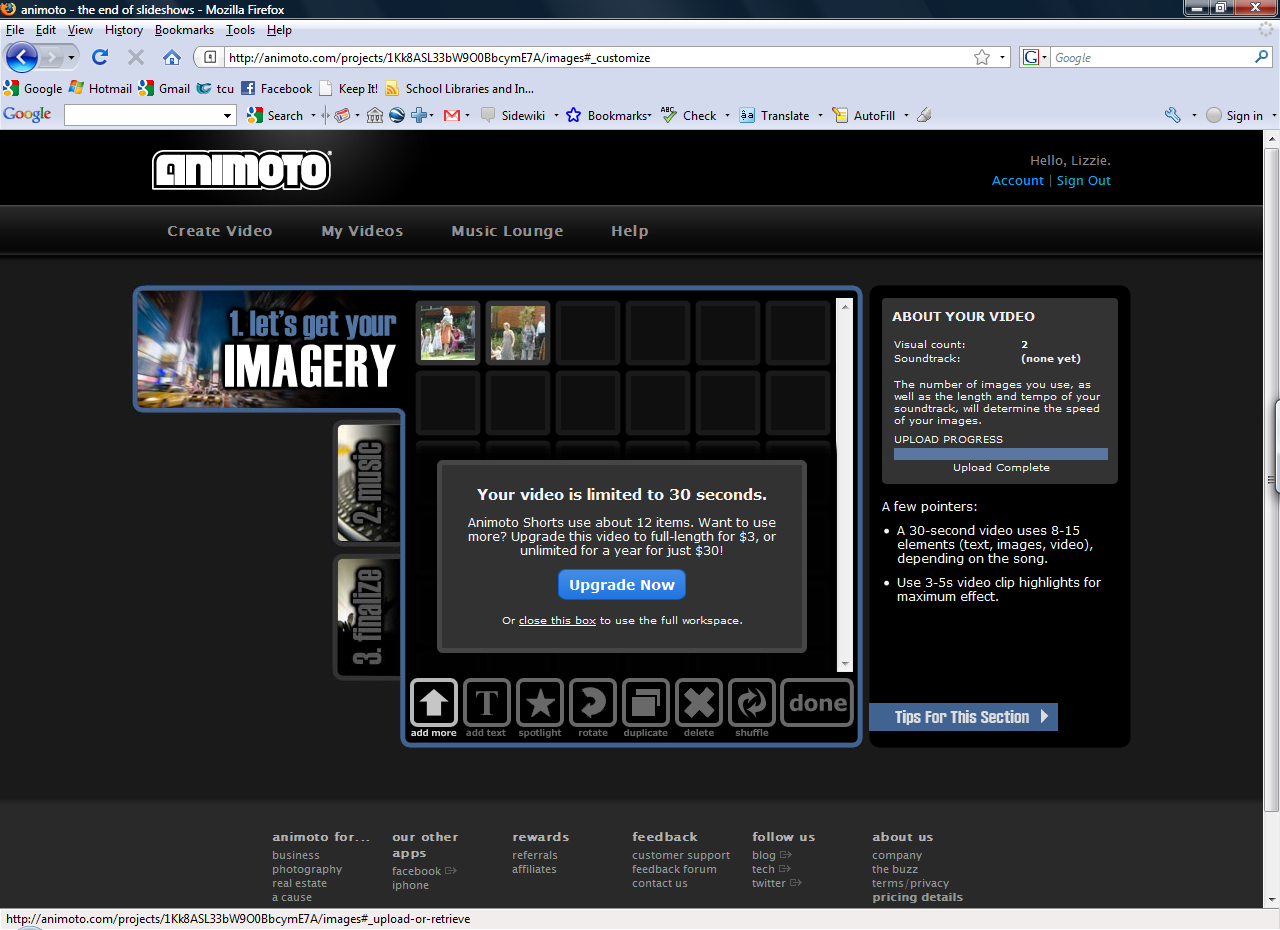 Add more pictures; Spotlight favourite images; Close; Click done Choose upload from your computer to import your MP3 music file from your folder. Save and continue.Finalize your video: Choose the continue option. Write a title and description and Animoto will create your video in the next 15 minutes. Your video is now ready to share!